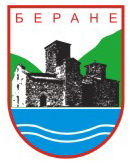 CRNA GORAOPŠTINA BERANEBroj: 01-031-617Berane,  08. 03. 2017. godineNa osnovu člana 106 stav 2 Zakona o javnim nabavkama („Službeni list CG“, br. 42/11, 57/14 i 28/15), u postupku odlučivanja o izboru najpovoljnije ponude po tenderskoj dokumentaciji broj 05-404-23 od 30. 01. 2017. godine za pružanje usluga štampanja časopisa “Tokovi“, u svemu prema specifikaciji koja je sastavni dio tenderske dokumentacije, predsjednik Opštine Berane, na prijedlog Službenika za javne nabavke, donosi  Rješenje                                                                                                                                                                                             o izboru najpovoljnije ponudeU postupku javne nabavke po tenderskoj dokumentaciji broj 05-404-23 od 30. 01. 2017. godine za pružanje usluga štampanja časopisa “Tokovi“, u svemu prema specifikaciji koja je sastavni dio tenderske dokumentacije. Ukupna procijenjena vrijednost predmeta javne nabavke iznosi 3000.00€ sa uračunatim PDV-om. Redni broj iz Plana javnih nabavki: 86.Ponuda ponuđača ”PRO FILE” d.o.o Podgorica  je ispravna i najpovoljnija.Ponuda ponuđača ”PEGAZ” d.o.o. Bijelo Polje se odbija kao neispravna.Ponuda ponuđača „NOVA PODJEDA“ d.o.o. Podgorica, odbačena je zaključkom br. 05-404-84 od 16. 02. 2017. godine, i vraćena ponuđaču neotvorena.O b r a z l o ž e nj eOpština Berane, objavila je Tendersku dokumentaciju broj 05-404-23, na Portalu Uprave za javne nabavke www.ujn.gov.me, dana 30. januara 2017. godine, po šopingu br. 04/17B, za pružanje usluga štampanja časopisa “Tokovi“, u svemu prema specifikaciji koja je sastavni dio tenderske dokumentacije. Procijenjena vrijednost predmeta javne nabavke iznosi 3000.00€ sa uračunatim PDV-om. Redni broj iz Plana javnih nabavki: 86.Naručilac je tenderskom dokumentacijom predvidio sljedeće uslove za učešće u postupku javne nabavke i za pripremanje i podnošenje (dostavljanje) ponuda:U postupku javne nabavke može da učestvuje samo ponuđač koji:je upisan u registar kod organa nadležnog za registraciju privrednih subjekata;je uredno izvršio sve obaveze po osnovu poreza i doprinosa u skladu sa zakonom, odnosno propisima države u kojoj ima sjedište;3) dokaže da on odnosno njegov zakonski zastupnik nije pravosnažno osuđivan za neko od krivičnih djela organizovanog kriminala sa elementima korupcije, pranja novca i prevare;Uslovi iz stava 1 ove tačke ne odnose se na fizička lica: umjetnike, naučnike i kulturne stvaraoce.Dokazivanje ispunjenosti obaveznih uslovaIspunjenost obaveznih uslova dokazuje se dostavljanjem:dokaza o registraciji kod organa nadležnog za registraciju privrednih subjekata sa podacima o ovlašćenim licima ponuđača;dokaza izdatog od organa nadležnog za poslove poreza da su uredno prijavljene, obračunate i izvršene sve obaveze po osnovu poreza i doprinosa do 90 dana prije dana javnog otvaranja ponuda, u skladu sa propisima Crne Gore, odnosno propisima države u kojoj ponuđač ima sjedište;3) dokaza nadležnog organa izdatog na osnovu kaznene evidencije, koji ne smije biti stariji od šest mjeseci do dana javnog otvaranja ponuda;b) Fakultativni uslovib1) ekonomsko-finansijska sposobnostIspunjenost uslova ekonomsko-finansijske sposobnosti dokazuje se dostavljanjem:odgovarajućeg bankarskog izvoda, potvrde ili izjave o finansijskoj sposobnosti ponuđača;b2) Stručno-tehnička i kadrovska osposobljenostIspunjenost uslova stručno tehničke i kadrovske osposobljenosti u postupku javne nabavke usluga dokazuje se dostavljanjem jednog ili više sljedećih dokaza:izjave o namjeri i predmetu podugovaranja, sa spiskom podugovarača, odnosno podizvođača sa bližim podacima (naziv, adresa, procentualno učešće i sl.).Rok važenja ponudePeriod važenja ponude je 90 dana od dana javnog otvaranja ponuda.Garancija ponudedaPonuđač je dužan dostaviti bezuslovnu i na prvi poziv naplativu garanciju ponude u iznosu od 2%  procijenjene vrijednosti javne nabavke, kao garanciju ostajanja u obavezi prema ponudi u periodu važenja ponude i 7 dana nakon isteka važenja ponude.Rok i mjesto izvršenja ugovoraRok izvršenja ugovora je 30 dana od dana podnošenja zahtjeva naručioca za štampu, tj. do 30. juna tekuće godine, za prvi broj časopisa, odnosno do 31. decembra tekuće godine, za drugi broj časopisa. Mjesto izvršenja ugovora je u Beranama.Jezik ponude:crnogorski jezik i drugi jezik koji je u službenoj upotrebi u Crnoj Gori, u skladu sa Ustavom i zakonomKriterijum za izbor najpovoljnije ponude:najniža ponuđena cijena 						broj bodova  100Rok i način plaćanjaRok plaćanja je 30 dana od dana ispostavljanja i kontrole fakture.Način plaćanja je: Virmanski.Takođe, potrebni obrasci iz tenderske dokumentacije:1) Popunjeni podaci o ponudi i ponuđaču;2) Finansijski dio ponude;3) Izjava o nepostojanju sukoba interesa;5) Nacrt Ugovora o javnoj nabavci – saglasni;6) Izjava o namjeri i predmetu podugovaranja;7) Garancija ponude.Podaci o dostavljenim ponudama, prema redosljedu iz Zapisnika o javnom otvaranju ponuda broj 05-404-69 od  13. 02. 2017. godine:Po predmetnom postupku, blagovremeno su podnesene ponude sljedećeg ponuđača:Štamparija “IVPE” d.o.o. Cetinje, br. 20/17 od 13. 02. 2017. godine, zavedena  kod naručioca pod br. 05-404-57 od 10. 02. 2017. godine, u 12h i 43 min;”PRO FILE” d.o.o Podgorica , bez broja, zavedena  kod naručioca pod br. 05-404-60 od 13. 02. 2017. godine, u 08h i 21 min;”AP PRINT” d.o.o. Podgorica, bez broja, zavedena  kod naručioca pod br. 05-404-62 od 13. 02. 2017. godine, u 08h i 54 min;Štamparija ”OBOD” A.D. Cetinje, br. 120 od 10. 02. 2017. godine, zavedena  kod naručioca pod br. 05-404-62 od 13. 02. 2017. godine, u 09h i 11 min;”PEGAZ” d.o.o. Bijelo Polje, bez broja, zavedena  kod naručioca pod br. 05-404-64 od 13. 02. 2017. godine, u 10h i 13 min;”Merkator International” d.o.o. Bijelo Polje, bez broja, zavedena  kod naručioca pod br. 05-404-66 od 13. 02. 2017. godine, u 11h i 30 min;”LUČ- BIRO” A.D. Berane, bez broja, zavedena  kod naručioca pod br. 05-404-67 od 13. 02. 2017. godine, u 11h i 31 min;Navedene ponude su blagovremene s obzirom da su dostavljene u roku određenom tenderskom dokumentacijom.Neblagovremena ponuda je ponuda sledećeg ponuđača:„NOVA PODJEDA“ d.o.o. Podgorica, ponuda pristigla DHL express poštom dana 14. 02. 2017. godine, zavedena kod naručioca pod brojem 05-404-70 od 14. 02. 2017. godine, u 09h i 48 min. U skladu sa članom 78 stav 1, stav 4 i stav 5 Zakona o javnim nabavkama („Sl. list CG“, br. 42/11, 57/14 i 28/15), ista je odbačena zaključkom br.05-404-84 od 16. 02. 2017. godine, i vraćena ponuđaču neotvorena.Javno otvaranje ponuda održano je dana 13. 02. 2017. godine u 13:00h u prostorijama Opštine Berane, kako je to i naznačeno tenderskom dokumentacijom. Javnom otvaranju su prisustvovali: Službenik za javne nabavke, Mirjana Babić, kao i ovlašćeni predstavnik ponuđača „LUČ-BIRO“ a.d. Berane, Branko Čuljković.Službenik za javne nabavke je zapisnikom o javnom otvaranju ponuda konstatovala da nijesu prisutni predstavnici ponuđača:Štamparija “IVPE” Cetinje;”PRO FILE” d.o.o. Podgorica;”AP PRINT” d.o.o. Podgorica;Štamparija ”OBOD” A.D. Cetinje;”PEGAZ” d.o.o. Bijelo Polje;”Merkator International” d.o.o. Bijelo Polje.Ispravne ponude:Štamparija “IVPE” d.o.o. Cetinje, br. 20/17 od 13. 02. 2017. godine, zavedena  kod naručioca pod br. 05-404-57 od 10. 02. 2017. godine, u 12h i 43 min;Ponuda ponuđača Štamparija “IVPE” d.o.o. Cetinje je podnesena u zatvorenoj koverti na kojoj je sa jedne strane ispisano: „Štamparija IVPE d.o.o. Cetinje, ul. Predgrađe 9 Cetinje, podaci o telefonu, faksu, mejlu, PIB, PDV, Opština Berane, Sekretarijat za opštu upravu i društvene djelatnosti, adresa IV Crnogorske br. 1 84300 Berane, ponuda po tenderskoj dokumentaciji br.  05-404-23 od 30. 01. 2017. godine, usluge štampanja časopisa „TOKOVI“, i „NE OTVARAJ PRIJE JAVNOG OTVARANJA PONUDA“, i podaci o ponuđaču, sa druge strane.Obavezni uslovi:Dokaz o registraciji kod organa nadležnog za registraciju privrednih subjekata sa podacima o ovlašćenim licima ponuđača:Izvod iz Centralnog registra privrednih subjekata Poreske uprave, reg. br. 5-0019533/009 od 30. 07.  2002. godine, sa promjenom podataka 30. 07.  2010. godine (neovjerena kopija);Dokaz izdatog od organa nadležnog za poslove poreza da su uredno prijavljene, obračunate i izvršene sve obaveze po osnovu poreza i doprinosa do 90 dana prije dana javnog otvaranja ponuda, u skladu sa propisima Crne Gore, odnosno propisima države u kojoj ponuđač ima sjedište:Uvjerenje Uprave lokalnih javnih prihoda Prijestonice Cetinje, br. 015-422/17-UV-14 od 08. 02. 2017. godine (neovjerena kopija);Uvjerenje Ministarstva finansija, Poreske uprave, Ekspozitura Cetinje, br. 03/8-01-107/1-17  od 27. 01. 2017. godine (neovjerena kopija);Dokaz nadležnog organa izdatog na osnovu kaznene evidencije, koji ne smije biti stariji od šest mjeseci do dana javnog otvaranja ponuda:Potvrda  Ministrastva Finansija, Poreske uprave, CRPS-a. br. 03/2-1-9246/1-16 od 08. 11. 2016. godine (neovjerena kopija);Uvjerenje Ministarstva pravde br. 02/2-6282/16 od 07. 11. 2016. godine (neovjerena kopija);Ekonomsko-finansijska sposobnost:Odgovarajući bankarski  izvod, potvrda ili izjava o finansijskoj sposobnosti ponuđača:Potvrda CKB banke, br. 59191 od 07. 02. 2017. godine.Stručno-tehnička i kadrovska osposobljenost:izjave o namjeri i predmetu podugovaranja, sa spiskom podugovarača, odnosno podizvođača sa bližim podacima (naziv, adresa, procentualno učešće i sl.):Izjavu o namjeri i predmetu podugovaranja, u kojoj ističe da ponuđač ne namjerava da za predmetnu javnu nabavku angažuje podizvođače/podugovarače.Ponuđač je dostavio Garanciju ponude br. 10-83-113 od 08. 02. 2017. godine u iznosu od 2 % procijenjene vrijednosti javne nabavke. Garanciju ponude je izdala CKB banka, na iznos od 60,00 EUR.Sastavni dio ponude čine i:Podaci o ponudi i ponuđaču;Finansijski dio ponude, br. 20/17 od 13. 02. 2017. godine;Izjavu o nepostojanju sukoba interesa na strani ponuđača, br. 21/17 od 13. 02. 2017. godine;Nacrt ugovora o javnoj nabavci (ovjeren i potpisan).Takođe, ostali elementi ponude zahtijevani tenderskom dokumentacijom, kao što su:Rok izvršenja ugovora je 30 dana od danapodnošenja zahtjeva naručioca za štampu, tj. do 30-og juna tekuće godine, za prvi broj časopisa, odnosno do 31. Decembra tekuće godine za drugi broj časopisa;Mjesto izvršenja ugovora je: Berane;Način i dinamika isporuke/izvršenja : Sukcesivno, popotrebi naručioca;Garantni rok: godinu dana;Garancije kvaliteta:  U skladu sa tenderskom dokumntacijom;Način sprovođenja kontrole kvaliteta: U skladu sa tenderskom dokumntacijom;Rok plaćanja: 30 dana od dana ispostavljanja i kontrole fakture;Način plaćanja je virmanski;Period važenja ponude je 90 dana od dana javnog otvaranja ponude,dati u finansijskom dijelu ponude, prihvatljivi su za naručioca.Ponuđena cijena:”PRO FILE” d.o.o Podgorica , bez broja, zavedena  kod naručioca pod br. 05-404-60 od 13. 02. 2017. godine, u 08h i 21 min;Ponuda ponuđača „PRO FILE“ d.o.o. Podgorica  je podnesena u zatvorenoj koverti na kojoj je sa jedne strane ispisano: „PRO FILE“ d.o.o. Podgorica, Opština Berane IV Crnogorske br. 1 84300 Berane br. poziva za javno nadmetanje br.  05-404-23 od 30. 01. 2017. godine, „NE OTVARAJ PRIJE JAVNOG OTVARANJA PONUDA“, i podaci o ponuđaču, sa druge strane.Obavezni uslovi:Dokaz o registraciji kod organa nadležnog za registraciju privrednih subjekata sa podacima o ovlašćenim licima ponuđača:Izvod iz Centralnog registra privrednih subjekata Poreske uprave, reg. br. 5-0391334/022 od 30. 07.  2007. godine, sa promjenom podataka 04. 10. 2016. godine (neovjerena kopija);Dokaz izdatog od organa nadležnog za poslove poreza da su uredno prijavljene, obračunate i izvršene sve obaveze po osnovu poreza i doprinosa do 90 dana prije dana javnog otvaranja ponuda, u skladu sa propisima Crne Gore, odnosno propisima države u kojoj ponuđač ima sjedište:Uvjerenje Ministarstva finansija, Poreske uprave, PJ Podgorica, br. 03/8-2-356/1-2  od 12. 01. 2017. godine (neovjerena kopija);Uvjerenje Uprave lokalnih javnih prihoda Glavnog grada Podgorice, br. 15-U5-427/17-44/1 od 13. 01. 2017. godine (neovjerena kopija);Dokaz nadležnog organa izdatog na osnovu kaznene evidencije, koji ne smije biti stariji od šest mjeseci do dana javnog otvaranja ponuda:Potvrda Ministarstva Finansija, Poreske uprave, CRPS-a, br. 03/2-1-8376/2-16 od 29. 09. 2016. godine (neovjerena kopija);Uvjerenje Ministarstva pravde br. 02/2-5059/16 od 23. 09. 2016. godine (neovjerena kopija);Uvjerenje Ministarstva pravde br. 02/2-8206/17 od 18. 01. 2017. godine (neovjerena kopija);Ekonomsko-finansijska sposobnost:Odgovarajući bankarski  izvod, potvrda ili izjava o finansijskoj sposobnosti ponuđača:Potvrda Addiko banke, bez broja od 07. 10. 2016. godine.Stručno-tehnička i kadrovska osposobljenost:izjave o namjeri i predmetu podugovaranja, sa spiskom podugovarača, odnosno podizvođača sa bližim podacima (naziv, adresa, procentualno učešće i sl.):Izjavu o namjeri i predmetu podugovaranja, u kojoj ističe da ponuđač ne namjerava da za predmetnu javnu nabavku angažuje podizvođače/podugovarače.Ponuđač je dostavio Garanciju ponude br. 10-0-5748 od 10. 02. 2017. godine u iznosu od 2 % procijenjene vrijednosti javne nabavke. Garanciju ponude je izdala CKB banka, na iznos od 60,00 EUR.Sastavni dio ponude čine i:Podaci o ponudi i ponuđaču;Finansijski dio ponude;Izjavu o namjeri i predmetu podugovaranja;Nacrt ugovora o javnoj nabavci (ovjeren i potpisan)Takođe, ostali elementi ponude zahtijevani tenderskom dokumentacijom, kao što su:Rok izvršenja ugovora je 30 dana od dana podnošenja zahtjeva naručioca za štampu, tj. do 30-og juna tekuće godine, za prvi broj časopisa, odnosno do 31. Decembra tekuće godine za drugi broj časopisa;Mjesto izvršenja ugovora je: Berane;Način i dinamika isporuke/izvršenja : U skladu sa tenderskom dokumnetacijom i nacrtom ugovora;Garantni rok: U skladu sa tenderskom dokumnetacijom i nacrtom ugovora;Garancije kvaliteta:  U skladu sa tenderskom dokumnetacijom i nacrtom ugovora;Način sprovođenja kontrole kvaliteta: U skladu sa tenderskom dokumnetacijom i nacrtom ugovora;Rok plaćanja: 30 dana od dana ispostavljanja i kontrole fakture;Način plaćanja je virmanski;Period važenja ponude je 90 dana od dana javnog otvaranja ponude,dati u finansijskom dijelu ponude, prihvatljivi su za naručioca.Ponuđena cijena:”AP PRINT” d.o.o. Podgorica, bez broja, zavedena  kod naručioca pod br. 05-404-62 od 13. 02. 2017. godine, u 08h i 54 min.Ponuda ponuđača „AP PRINT“ d.o.o. Podgorica  je podnesena u zatvorenoj koverti na kojoj je sa jedne strane ispisano: „Opština Berane IV Crnogorske br. 1 Berane, ponuda po tenderskoj dokumentaciji za postupak javne nabavke šopingom br. 05-404-23 i „NE OTVARAJ PRIJE JAVNOG OTVARANJA PONUDA“, i podaci o ponuđaču, sa druge strane.Obavezni uslovi:Dokaz o registraciji kod organa nadležnog za registraciju privrednih subjekata sa podacima o ovlašćenim licima ponuđača:Izvod iz Centralnog registra privrednih subjekata Poreske uprave, reg. br. 5-0229820/008 od 02. 11. 2004. godine, sa promjenom podataka 26. 11. 2012. godine (neovjerena kopija), izdat 02. 06. 2016. godine.Dokaz izdatog od organa nadležnog za poslove poreza da su uredno prijavljene, obračunate i izvršene sve obaveze po osnovu poreza i doprinosa do 90 dana prije dana javnog otvaranja ponuda, u skladu sa propisima Crne Gore, odnosno propisima države u kojoj ponuđač ima sjedište:Uvjerenje Ministarstva finansija, Poreske uprave, PJ Podgorica, br. 03/8-2-432/1-2  od 13. 01. 2017. godine (neovjerena kopija);Uvjerenje Uprave lokalnih javnih prihoda Glavnog grada Podgorice, br. 15-U5-427/17-40/1 od 13. 01. 2017. godine (neovjerena kopija);Dokaz nadležnog organa izdatog na osnovu kaznene evidencije, koji ne smije biti stariji od šest mjeseci do dana javnog otvaranja ponuda:Potvrda Ministarstva Finansija, Poreske uprave, CRPS-a, br. 03/2-1-8793/2-16 od 18. 10. 2016. godine (neovjerena kopija);Uvjerenje Ministarstva pravde br. 02/2-5641/16 od 18. 10. 2016. godine (neovjerena kopija).Ekonomsko-finansijska sposobnost:Odgovarajući bankarski  izvod, potvrda ili izjava o finansijskoj sposobnosti ponuđača:Potvrda Societe Generale Montenegro  banke, br. 186 od 10. 02. 2017. godine.Stručno-tehnička i kadrovska osposobljenost:izjave o namjeri i predmetu podugovaranja, sa spiskom podugovarača, odnosno podizvođača sa bližim podacima (naziv, adresa, procentualno učešće i sl.):Izjavu o namjeri i predmetu podugovaranja, u kojoj ističe da ponuđač ne namjerava da za predmetnu javnu nabavku angažuje podizvođače/podugovarače.Ponuđač je dostavio Garanciju ponude br. GC2017/146 od 07. 02. 2017. godine u iznosu od 2 % procijenjene vrijednosti javne nabavke. Garanciju ponude je izdala Societe Generale Montenegro banka, na iznos od 60,00 EUR.Sastavni dio ponude čine i:Podaci o ponudi i ponuđaču;Finansijski dio ponude;Izjavu o nepostojanju sukoba interesa na strani ponuđača, br. 28/2017 od 31. 01. 2017. godine;Nacrt ugovora o javnoj nabavci (ovjeren i potpisan).Takođe, ostali elementi ponude zahtijevani tenderskom dokumentacijom, kao što su:Rok izvršenja ugovora je 30 dana od dana podnošenja zahtjeva naručioca za štampu, tj. do 30-og juna tekuće godine, za prvi broj časopisa, odnosno do 31. Decembra tekuće godine za drugi broj časopisa,Mjesto izvršenja ugovora je: Berane,Način i dinamika isporuke/izvršenja : Isporuka će se vršiti do 30. juna tekuće godine, za prvi broj časopisa, odnosno do 31. decembra tekuće godine za drugi broj časopisa,Garantni rok: Za vrijeme trajanja ugovora,Garancije kvaliteta:  Izvršilac garantuje naručiocu za kvalitet izvršene usluge,Način sprovođenja kontrole kvaliteta: Preduzeće „AP PRINT“ je implemnetiralo najsavremenije sisteme kontrle kvaliteta u skladu sa JUS ISO standardima, koju sprovode  visoko obučeni zaposleni koji su znanje i iskustvo u ovoj oblasti sticali u najznačajnijimštamparijama u regionu. Posjeduju odgovoarajuće sertifikate,Rok plaćanja: 30 dana od dana ispostavljanja i kontrole fakture,Način plaćanja je virmanski,Period važenja ponude je 90 dana od dana javnog otvaranja ponude,dati u finansijskom dijelu ponude, prihvatljivi su za naručioca.Ponuđena cijena:Štamparija ”OBOD” A.D. Cetinje, br. 120 od 10. 02. 2017. godine, zavedena  kod naručioca pod br. 05-404-62 od 13. 02. 2017. godine, u 09h i 11 min;Ponuda ponuđača Štamparija „OBOD“ A.D. Cetinje je podnesena u zatvorenoj koverti na kojoj je sa jedne strane ispisano: „Opština Berane, ponuda po pozivu za javno nadmetanje u postupku javne nabavke šopingom br. 05-404-23 od 30. 01. 2017. godine, „NE OTVARAJ PRIJE JAVNOG OTVARANJA PONUDA“, i podaci o ponuđaču, sa druge strane.Obavezni uslovi:Dokaz o registraciji kod organa nadležnog za registraciju privrednih subjekata sa podacima o ovlašćenim licima ponuđača:Izvod iz Centralnog registra privrednih subjekata Poreske uprave, reg. br. 4-0004742/021 od 06. 09. 2002.  godine, sa promjenom podataka 08. 11. 2016. godine (neovjerena kopija);Dokaz izdatog od organa nadležnog za poslove poreza da su uredno prijavljene, obračunate i izvršene sve obaveze po osnovu poreza i doprinosa do 90 dana prije dana javnog otvaranja ponuda, u skladu sa propisima Crne Gore, odnosno propisima države u kojoj ponuđač ima sjedište:Uvjerenje Ministarstva finansija, Poreske uprave, PJ Podgorica, Ekspozitura Cetinje br. 03/8-01-45/1-17  od 13. 01. 2017. godine (neovjerena kopija);Uvjerenje Uprave lokalnih javnih prihoda Prijestonice Cetinje, br. 015-422/17-UV-11 od 09. 02. 2017. godine (neovjerena kopija);Dokaz nadležnog organa izdatog na osnovu kaznene evidencije, koji ne smije biti stariji od šest mjeseci do dana javnog otvaranja ponuda:Potvrda Ministarstva Finansija, Poreske uprave, CRPS-a, br. 03/2-1-9293/1-16 od 10. 11. 2016. godine (neovjerena kopija);Uvjerenje Ministarstva pravde br. 02/2-6332/16 od 09. 11. 2016. godine (neovjerena kopija);Ekonomsko-finansijska sposobnost:Odgovarajući bankarski  izvod, potvrda ili izjava o finansijskoj sposobnosti ponuđača:Potvrda Hipotekarne banke, br. 120/147 od 01. 02. 2017. godine.Stručno-tehnička i kadrovska osposobljenost:izjave o namjeri i predmetu podugovaranja, sa spiskom podugovarača, odnosno podizvođača sa bližim podacima (naziv, adresa, procentualno učešće i sl.):Izjavu o namjeri i predmetu podugovaranja, u kojoj ističe da ponuđač ne namjerava da za predmetnu javnu nabavku angažuje podizvođače/podugovarače.Ponuđač je dostavio Garanciju ponude br. GC2017/162 od 08. 02. 2017. godine u iznosu od 2 % procijenjene vrijednosti javne nabavke. Garanciju ponude  je izdala Societe Generale Montenegro banka, na iznos od 60,00 EUR.Sastavni dio ponude čine i:Podaci o ponudi i ponuđaču;Finansijski dio ponude;Izjavu o nepostojanju sukoba interesa na strani ponuđača, br. 121 od 10. 02.  2017. godine Nacrt ugovora o javnoj nabavci (ovjeren i potpisan).Takođe, ostali elementi ponude zahtijevani tenderskom dokumentacijom, kao što su:Rok izvršenja ugovora je 30 dana od dana podnošenja zahtjeva naručioca za štampu, tj. do 30-og juna tekuće godine, za prvi broj časopisa, odnosno do 31. decembra tekuće godine za drugi broj časopisa;Mjesto izvršenja ugovora je: Berane;Način i dinamika isporuke/izvršenja: 30 dana od dana podnošenja zahtjeva naručioca za štampu, tj. do 30-og juna tekuće godine, za prvi broj časopisa, odnosno do 31. decembra tekuće godine za drugi broj časopisa;Garantni rok: Za period važenja ugovora;Garancije kvaliteta:  Izvršilac se obavezuje da usluge izvodi u skladu sa važećim zakonskim propisima, normativama i standardima za ovu vrstu posla da usluge pruža kvalifikovanom radnom snagom sa potrebnim iskustvom za ovu vrstu posla; da rukovodi izvršenjem svih usluga, da obezbjedi kompletnu dokumentaciju po kojoj se izvode usluge; da nadoknadi svu štetu naručiocu, koja bude prouzrokovana nesavjesnim ili nekevalitetnim radom ili krivicom lica koje vrši obezbjeđenja;Način sprovođenja kontrole kvaliteta:  u skladu sa standardima za odnosnu vrstu posla;Rok plaćanja: 30 dana od dana ispostavljanja i kontrole fakture;Način plaćanja je virmanski;Period važenja ponude je 90 dana od dana javnog otvaranja ponude.dati u finansijskom dijelu ponude, prihvatljivi su za naručioca.Ponuđena cijena:”Merkator International” d.o.o. Bijelo Polje, bez broja, zavedena  kod naručioca pod br. 05-404-66 od 13. 02. 2017. godine, u 11h i 30 min;Ponuda ponuđača „MERKATOR INTERNATIONAL“ d.o.o. Bijelo Polje  je podnesena u zatvorenoj koverti na kojoj je sa jedne strane ispisano: Ponuda po pozivu br. 04/17 od 30. 01. 2017. godine, naručilac: Opština Berane Sekretarijat za opštu upravu i društvene djelatnosti, adresa IV Crnogorske br. 1 84300 Berane br. poziva za javno nadmetanje br.  05-404-23 od 30. 01. 2017. godine, „NE OTVARAJ PRIJE JAVNOG OTVARANJA PONUDA“, i podaci o ponuđaču, sa druge strane.Obavezni uslovi:Dokaz o registraciji kod organa nadležnog za registraciju privrednih subjekata sa podacima o ovlašćenim licima ponuđača:Izvod iz Centralnog registra privrednih subjekata Poreske uprave, reg. br. 5-0021230/012 od 22. 07. 2002.  godine, sa promjenom podataka 07. 06. 2016. godine (neovjerena kopija);Dokaz izdatog od organa nadležnog za poslove poreza da su uredno prijavljene, obračunate i izvršene sve obaveze po osnovu poreza i doprinosa do 90 dana prije dana javnog otvaranja ponuda, u skladu sa propisima Crne Gore, odnosno propisima države u kojoj ponuđač ima sjedište:Uvjerenje Ministarstva finansija, Poreske uprave, PJ Bijelo Polje, br. 03/13-4969  od 22. 12. 2016. godine (neovjerena kopija);Potvrda Uprave lokalnih javnih prihoda Opštine Bijelo Polje, br.  08/1-1066 od 02. 02. 2017. godine (neovjerena kopija);Dokaz nadležnog organa izdatog na osnovu kaznene evidencije, koji ne smije biti stariji od šest mjeseci do dana javnog otvaranja ponuda:Potvrda Ministarstva Finansija, Poreske uprave, CRPS-a, br. 03/2-1-593/2-17 od 31. 01. 2017. godine (neovjerena kopija);Uvjerenje Ministarstva pravde br. 02/2-4290/16 od 30. 08. 2016. godine (neovjerena kopija);Uvjerenje Ministarstva pravde br. 02/2-4289/16 od 30. 08. 2016. godine (neovjerena kopija);Uvjerenje Ministarstva pravde br. 02/2-4288/16 od 30. 08. 2016. godine (neovjerena kopija);Ekonomsko-finansijska sposobnost:Odgovarajući bankarski  izvod, potvrda ili izjava o finansijskoj sposobnosti ponuđača:Potvrda Hipotekarne banke, bez broja od 10. 02. 2016. godine;Stručno-tehnička i kadrovska osposobljenost:izjave o namjeri i predmetu podugovaranja, sa spiskom podugovarača, odnosno podizvođača sa bližim podacima (naziv, adresa, procentualno učešće i sl.):Izjavu o namjeri i predmetu podugovaranja, u kojoj ističe da ponuđač ne namjerava da za predmetnu javnu nabavku angažuje podizvođače/podugovarače.Ponuđač je dostavio Garanciju ponude br. 630-323/3 od 10. 02. 2017. godine u iznosu od 2 % procijenjene vrijednosti javne nabavke. Garanciju ponude je izdala Hipotekarna banka, na iznos od 60,00 EUR.Sastavni dio ponude čine i:Podaci o ponudi i ponuđaču;Finansijski dio ponude;Izjavu o nepostojanju sukoba interesa na strani ponuđača, br. br. 919/17 od 10. 02.  2017. godine.Takođe, ostali elementi ponude zahtijevani tenderskom dokumentacijom, kao što su:Rok izvršenja ugovora je 30 dana od dana podnošenja zahtjeva naručioca za štampu, tj. do 30-og juna tekuće godine, za prvi broj časopisa, odnosno do 31. decembra tekuće godine za drugi broj časopisa;Mjesto izvršenja ugovora je: Berane;Način i dinamika isporuke/izvršenja: 30 dana od dana podnošenja zahtjeva naručioca za štampu. Roba će se isporučivati na adresu naručioca u Beranama. Garantni rok: Mjesec dana od dana isporuke;Garancije kvaliteta:  ISO 9001:2008Način sprovođenja kontrole kvaliteta:  Prilikom isporuke robe;Rok plaćanja: 30 dana od dana ispostavljanja i kontrole fakture;Način plaćanja je virmanski;Period važenja ponude je 90 dana od dana javnog otvaranja ponude,dati u finansijskom dijelu ponude, prihvatljivi su za naručioca.Ponuđena cijena:6.) ”LUČ- BIRO” A.D. Berane, bez broja, zavedena  kod naručioca pod br. 05-404-67 od 13. 02. 2017. godine, u 11h i 31 min.Ponuda ponuđača „LUČ-BIRO“ A.D. Berane je podnesena u zatvorenoj koverti na kojoj je sa jedne strane ispisano: „Opština Berane  ul. IV Crnogorske br. 1 84300 Berane br. poziva 04/17B, „NE OTVARAJ PRIJE JAVNOG OTVARANJA PONUDA“, i podaci o ponuđaču.Obavezni uslovi:Dokaz o registraciji kod organa nadležnog za registraciju privrednih subjekata sa podacima o ovlašćenim licima ponuđača:Izvod iz Centralnog registra privrednih subjekata Poreske uprave, reg. br. 4-0006104/014 od 13. 09. 2002.  godine, sa promjenom podataka 16. 05. 2014. godine (neovjerena kopija);Dokaz izdatog od organa nadležnog za poslove poreza da su uredno prijavljene, obračunate i izvršene sve obaveze po osnovu poreza i doprinosa do 90 dana prije dana javnog otvaranja ponuda, u skladu sa propisima Crne Gore, odnosno propisima države u kojoj ponuđač ima sjedište:Uvjerenje Uprave lokalnih javnih prihoda Opštine Berane, br. 12-492-1326 od 23. 12. 2016. godine (neovjerena kopija);Uvjerenje Ministarstva finansija, Poreske uprave, PJ Berane, br. 03/15-849/1 od 08. 02. 2017. godine (neovjerena kopija);Dokaz nadležnog organa izdatog na osnovu kaznene evidencije, koji ne smije biti stariji od šest mjeseci do dana javnog otvaranja ponuda:Potvrda Ministarstva Finansija, Poreske uprave, CRPS-a, br. 03/2-1-9120/1-16 od 02. 11. 2017. godine (neovjerena kopija);Uvjerenje Ministarstva pravde br. 02/2-5942/16 od 31. 10. 2016. godine (neovjerena kopija);Ekonomsko-finansijska sposobnost:Odgovarajući bankarski  izvod, potvrda ili izjava o finansijskoj sposobnosti ponuđača:IZVOD iz CKB banke na dan 07. 02. 2017. godine.Stručno-tehnička i kadrovska osposobljenost:izjave o namjeri i predmetu podugovaranja, sa spiskom podugovarača, odnosno podizvođača sa bližim podacima (naziv, adresa, procentualno učešće i sl.):Izjavu o namjeri i predmetu podugovaranja, u kojoj ističe da ponuđač ne namjerava da za predmetnu javnu nabavku angažuje podizvođače/podugovarače.Ponuđač je dostavio Garanciju ponude  br. 10-98-54 od 09. 02. 2017. godine u iznosu od 2 % procijenjene vrijednosti javne nabavke. Garanciju ponude je izdala CKB banka, na iznos od 60,00 EUR.Sastavni dio ponude čine i:Podaci o ponudi i ponuđaču;Finansijski dio ponude;Izjavu o nepostojanju sukoba interesa na strani ponuđača, br. 6/02 od 11. 02.  2017. godine.Takođe, ostali elementi ponude zahtijevani tenderskom dokumentacijom, kao što su:Rok izvršenja ugovora je 30 dana od dana podnošenja zahtjeva naručioca za štampu, tj. do 30-og juna tekuće godine, za prvi broj časopisa, odnosno do 31. decembra tekuće godine za drugi broj časopisa;Mjesto izvršenja ugovora je: Berane;Način i dinamika isporuke/izvršenja: f-co naručilac, sukcesivno; Garantni rok: / ;Garancije kvaliteta:  / ;Način sprovođenja kontrole kvaliteta:  / ;Rok plaćanja: 30 dana od dana ispostavljanja i kontrole fakture;Način plaćanja je virmanski;Period važenja ponude je 90 dana od dana javnog otvaranja ponudedati u finansijskom dijelu ponude, prihvatljivi su za naručioca.Neispravne ponude  Neispravna je ponuda  ponuđača:”PEGAZ” d.o.o. Bijelo Polje, bez broja, zavedena  kod naručioca pod br. 05-404-64 od 13. 02. 2017. godine, u 10h i 13 min.Ponuda ponuđača „PEGAZ“ d.o.o. Bijelo Polje  je podnesena u zatvorenoj koverti na kojoj je sa jedne strane ispisano: „Opština Berane, Sekretarijat za opštu upravu i društvene djelatnosti, br.  05-404-23, broj iz evidencije postupka javnih nabavki: 04/17B, redni broj iz plana javnih nabavki: 86, „NE OTVARAJ PRIJE JAVNOG OTVARANJA PONUDA“, i podaci o ponuđaču, sa druge strane.Obavezni uslovi:Dokaz o registraciji kod organa nadležnog za registraciju privrednih subjekata sa podacima o ovlašćenim licima ponuđača:Nije dostavljen;Dokaz izdatog od organa nadležnog za poslove poreza da su uredno prijavljene, obračunate i izvršene sve obaveze po osnovu poreza i doprinosa do 90 dana prije dana javnog otvaranja ponuda, u skladu sa propisima Crne Gore, odnosno propisima države u kojoj ponuđač ima sjedište:Nije dostavljen;Dokaz nadležnog organa izdatog na osnovu kaznene evidencije, koji ne smije biti stariji od šest mjeseci do dana javnog otvaranja ponuda:Uvjerenje Osnovnog suda u Bijelom Polju, br. 2017/129  od 10. 02. 2017. godine (original).Ekonomsko-finansijska sposobnost:Odgovarajući bankarski  izvod, potvrda ili izjava o finansijskoj sposobnosti ponuđača:Nije dostavljen;Stručno-tehnička i kadrovska osposobljenost:izjave o namjeri i predmetu podugovaranja, sa spiskom podugovarača, odnosno podizvođača sa bližim podacima (naziv, adresa, procentualno učešće i sl.):Izjavu o namjeri i predmetu podugovaranja. Ista nije potpisana i ovjerena od strane ovlašćenog lica ponuđača;Ponuđač nije dostavio Garanciju ponude u iznosu od 2 % procijenjene vrijednosti javne nabavke. Sastavni dio ponude čine i:Tendersku dokumenatciju, br. 05-404-23 od 30. 01. 2017. godine;Poziv za javno nadmetanje u postupku javne nabavke šopingom;Ponudu po tenderskoj dokumentaciji, br. 05-404-23 od 30. 01. 2017. godine;Podatke o ponudi i ponuđaču;Finansijski dio ponude;Izjavu o nepostojanju sukoba interesa na strani ponuđača, br. 1 od 02. 02.  2017. godine;Izjavu o namjeri i predmetu podugovaranja;Nacrt ugovora o javnoj nabavci (ovjeren i potpisan)Ostali elementi ponude zahtijevani tenderskom dokumentacijom:Rok izvršenja ugovora je 15 dana;Mjesto izvršenja ugovora je: Berane;Način i dinamika isporuke/izvršenja: dostava do Berana;Garantni rok: 15 dana;Garancije kvaliteta:  100%;Način sprovođenja kontrole kvaliteta:  / ;Rok plaćanja: 30 dana;Način plaćanja je virmanski;Period važenja ponude je 90 dana.Ponuđena cijena:Uvidom u ponudu, Službenik za javne nabavke konstatuje da je ponuđač dostavio ponudu koja ne sadrži dokaze utvrđene tenderskom dokumentacijom i koja nije sačinjena u skladu sa uslovima utvrđenim tenderskom dokumentacijom broj 05-404-23 od 30. 01. 2017. godine, za postupak javne nabavke šopingom br. 04/17B. Naime, ponuđač “PEGAZ” d.o.o. Bijelo Polje nije dostavio dokaze o ispunjavanju obaveznih uslova, i to: Dokaz o registraciji kod organa nadležnog za registraciju privrednih subjekata sa podacima o ovlašćenim licima ponuđača, kao i dokaz izdatog od organa nadležnog za poslove poreza da su uredno prijavljene, obračunate i izvršene sve obaveze po osnovu poreza i doprinosa do 90 dana prije dana javnog otvaranja ponuda, u skladu sa propisima Crne Gore, odnosno propisima države u kojoj ponuđač ima sjedište. Takođe, naručilac je tenderskom dokumenatcijom, tačkom VII poziva za javno nadmetanje u postupku javne nabavke šopingom, predvidio i dostavljanje garancije ponude u iznosu od 2%  procijenjene vrijednosti javne nabavke, kao garanciju ostajanja u obavezi prema ponudi u periodu važenja ponude i 7 dana nakon isteka važenja ponude. Traženi dokaz ponuđač nije dostavio. Na osnovu navedenog, ponuda ponuđača “PEGAZ” d.o.o. Bijelo Polje je neispravna u skladu sa članom 100 stav 1, tačke 1 i 3 Zakona o javnim nabavkama („Sl. list. CG“ br. 42/11, 57/14 i 28/15), kojim je propisano, da je neispravna ponuda „koja nije sačinjena u skladu sa uslovima utvrđenim tenderskom dokumentacijom” i „koja ne sadrži dokaze utvrđene tenderskom dokumentacijom”.Vrednovanje ponuda po kriterijumu najniža ponuđena cijena vršilo se na sljedeći način:najniža ponuđena cijena= maksimalan broj bodovaPonuđaču koji ponudi najnižu cijenu dodjeljuje se maksimalan broj bodova, dok ostali ponuđači dobijaju proporcijalan broj bodova u odnosu na najnižu ponuđenu cijenu, odnosno prema navedenoj formuli:                                            Najniža ponuđena cijena Broj bodova =                ----------------------------------------   x    100                                                 Ponuđena cijenaAko je ponuđena cijena 0,00 EUR-a prilikom vrednovanja te cijene po kriterijumu ili podkriterijumu najniža ponuđena cijena uzima se da je ponuđena cijena 0,01 EUR.Vrednovanje ponuda:Službenik za javne nabavke je izvršila vrednovanje ispravnih ponuda prema prethodno navedenom kriterijumu i formuli, pa je na osnovu dobijenih bodova, utvrđena sledeća rang lista:„Pro File“ d.o.o. Podgorica, ukupan broj dodijeljenih bodova                  100,00;„AP PRINT“ d.o.o. Podgorica, ukupan broj dodijeljenih bodova                82,16;Štamparija „OBOD“ a.d. Cetinje, ukupan broj dodijeljenih bodova            73,65;„IVPE“ d.o.o. Cetinje, ukupan broj dodijeljenih bodova                             69,24;„Merkator Internacional“, ukupan broj dodijeljenih bodova                        58,68;„LUČ-BIRO“ a.d. Berane, ukupan broj dodijeljenih bodova                       51,35.Na osnovu navedenog, odlučeno je kao u dispozitivu.Uputstvo o pravnom sredstvuPonuđač može izjaviti žalbu protiv ovog rješenja Državnoj komisiji za kontrolu postupaka javnih nabavki u roku od 10 dana od dana dostavljanja ovog rješenja.Žalba se izjavljuje preko naručioca neposredno, putem pošte preporučenom pošiljkom sa dostavnicom ili elektronskim putem sa naprednim elektronskim potpisom. Žalbom se može pobijati: postupak prijema ponuda, postupak javnog otvaranja ponuda, sadržaj i način dostavljanja zapisnika o javnom otvaranju ponuda, postupak pregleda, ocjene, upoređivanja i vrednovanja ponuda i/ili zakonitost ovog rješenja.Uz žalbu se dostavlja dokaz da je plaćena naknada za vođenje postupka po žalbi u iznosu od 1% od procijenjene vrijednosti javne nabavke, a najviše 8.000,00 eura, na žiro račun Državne komisije za kontrolu postupaka javnih nabavki broj 530-20240-15 kod NLB Montenegro banke A.D.Ukoliko je predmet nabavke podijeljen po partijama, a žalba se odnosi samo na određenu/e partiju/e, naknada se plaća u iznosu 1% od procijenjene vrijednosti javne nabavke te /tih partije/a. Instrukcije za plaćanje naknade za ponuđače iz inostranstva nalaze se na internet stranici Državne komisije za kontrolu postupaka javnih nabavki.Ukoliko se uz žalbu ne dostavi dokaz da je uplaćena naknada za vođenje postupka u propisanom iznosu žalba će biti odbačena kao neuredna.                                                                                                            PREDSJEDNIK                                                                                      Dragoslav Šćekić                                                               M.P.                 __________________                                                                                      (s.r)Ukupno bez PDV-a                 1.780,00€Ukupno bez PDV-a                  1.500,00€Ukupno bez PDV-a:   1,049.346PDV                                            338,20€PDV                                            285,00€PDV: 73.454Ukupan iznos sa PDV-om:       2.118,20€                  i slovima(dvijehiljadestotinuosamnaesteuraidvadesetcenti)Ukupan iznos sa PDV-om:       1.785,00€                  i slovima(hiljadusedamstotinaosamdesetpeteura)Ukupan iznos sa PDV-om:    1,122.80          i slovima (jednahiljadastotinudvadesetdvaeura i osamdeseteurocenti)Ukupno bez PDV-a                 1.232,40€Ukupno bez PDV-a                 1.232,40€Ukupno bez PDV-a                 1.232,40€PDV                                            234,16€PDV                                            234,16€PDV                                            234,16€Ukupan iznos sa PDV-om:       1.466,56€                  i slovima(hiljadučetiristotinešezdesetšesteuraipedesetšestcenti)Ukupan iznos sa PDV-om:       1.466,56€                  i slovima(hiljadučetiristotinešezdesetšesteuraipedesetšestcenti)Ukupan iznos sa PDV-om:       1.466,56€                  i slovima(hiljadučetiristotinešezdesetšesteuraipedesetšestcenti)Ukupno bez PDV-a                  1.500,00€Ukupno bez PDV-a:   1,049.346PDV                                            285,00€PDV: 73.454Ukupan iznos sa PDV-om:       1.785,00€                  i slovima(hiljadusedamstotinaosamdesetpeteura)Ukupan iznos sa PDV-om:    1,122.80          i slovima (jednahiljadastotinudvadesetdvaeura i osamdeseteurocenti)Ukupno bez PDV-a                  1.673,10€Ukupno bez PDV-a                  1.500,00€Ukupno bez PDV-a:   1,049.346PDV                                            317,89€PDV                                            285,00€PDV: 73.454Ukupan iznos sa PDV-om:       1.990,99€                  i slovima(hiljadudevestotinadevedeseteuraidevedesetdevetcenti)Ukupan iznos sa PDV-om:       1.785,00€                  i slovima(hiljadusedamstotinaosamdesetpeteura)Ukupan iznos sa PDV-om:    1,122.80          i slovima (jednahiljadastotinudvadesetdvaeura i osamdeseteurocenti)Ukupno bez PDV-a                  2.100,00€PDV                                            399.00€Ukupan iznos sa PDV-om:       2.499.00€                  i slovima(dvijeehiljadečetirristotinedevedesetdeveteura)Ponuđena cijena:Ukupno bez PDV-a                  1.700,00€Ukupno bez PDV-a                  1.500,00€Ukupno bez PDV-a:   1,049.346PDV                                            323,00€PDV                                            285,00€PDV: 73.454Ukupan iznos sa PDV-om:       2.023,00€                  i slovima(dvijehiljadedvadesettrieura)Ukupan iznos sa PDV-om:       1.785,00€                  i slovima(hiljadusedamstotinaosamdesetpeteura)Ukupan iznos sa PDV-om:    1,122.80          i slovima (jednahiljadastotinudvadesetdvaeura i osamdeseteurocenti)